臺美種豬技術交流研討會報名表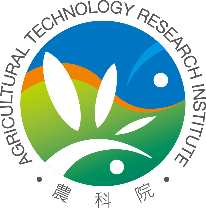 報名表請以電子郵件：pei521yu@mail.atri.org.tw或傳真：037-585830 動物科技研究所  林沛妤小姐個人資料使用同意書※ 為保障您的權益，請詳細閱讀以下個人資料使用同意書之內容：財團法人農業科技研究院為提供研討會報名相關服務，並確保報名人員之共同利益，將遵循個人資料保護法及相關法令之規定，蒐集、處理及利用報名人員所提供之個人資料，包括E-mail帳號、姓名、服務機構、通訊住址、電話等資訊。報名人員就其個人資料得依個人資料保護法第三條之規定，行使：查詢或請求閱覽、請求製給複製本、補充或更正、停止蒐集、處理、利用與刪除等權利。報名人員得自由選擇是否提供個人資料或行使個人資料保護法第三條院定之權利，但報名人員提供資料不足或有其他冒用、盜用、不實之情形，可能將不能參加相關會議及影響各項相關服務或權益。報名人員就其個人資料可依個人資料保護法第三條之規定，請求停止蒐集、處理或利用或請求刪除前，本院得依循個人資料保護法及相關法令之規定，於個人資料提供之範圍與目的內使用該等個人資料。         □ 我已閱讀並同意個人資料使用同意書所述內容。   	立同意書人：                                              		年         月         日姓　　名職        稱服務部門服務機關地　　址聯絡電話行動電話傳真號碼E-mail參加日期□ 105年11月28日 (星期一)   產業論壇      行政院農業委員會畜產試驗所技服組2樓視聽室□ 105年11月29日 (星期二)   專家會議     台灣大學集思台大會議中心達文西廳□ 105年11月28日 (星期一)   產業論壇      行政院農業委員會畜產試驗所技服組2樓視聽室□ 105年11月29日 (星期二)   專家會議     台灣大學集思台大會議中心達文西廳□ 105年11月28日 (星期一)   產業論壇      行政院農業委員會畜產試驗所技服組2樓視聽室□ 105年11月29日 (星期二)   專家會議     台灣大學集思台大會議中心達文西廳用餐種類□ 葷   □ 素□ 葷   □ 素□ 葷   □ 素